²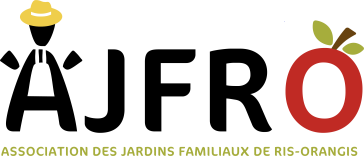 Compte rendu du C.A de l’A.J.F.R. O du 7 janvier 2023PRESENTSARPAGE MoniqueBUSUTTIL SylvieFERNANDO LuisMARION Valérie (membre de droit, conseillère municipale)MELIN GilMERCY Marie-JosèpheMILLY Stéphane PETIT Nadine RIVET ChristianROTTIER PhilippeWASIELEWSKI PatriciaEXCUSÉ                                                                                                                                           DENIS Michel                                                       MAILLOT Paul Michel  Début du C.A à 09h00Acceptation du dernier compte rendu de C.A : le compte rendu du CA 3 décembre2022 est adopté à l’unanimité des présents Le CR sera affiché et mis sur le site. Nous entérinons la démission de Mr. De SA PEREIRA de son poste d’administrateurNous apprenons le décès de Mr. ALADENISE qui fut administrateur des jardins familiaux de 2011 à 2017.Les obsèques auront lieu le 17 janvier 2023 au cimetière de Ris.Point Assemblée Générale : l’assemblée générale 2023 se tiendra en présentiel (sauf modification sanitaire de dernière minute) le 4 février 2023 à 14h au 10 Place Jacques Brel.Les convocations partiront dans la première quinzaine de janvier en courrier postal. L’envoi comprendra l’appel à cotisation, le bilan financier, le budget 2023, le bilan d’activité et la possibilité de poser par écrit les questions ou remarques pour le jour de l’AG. Pour rappel : application des nouveaux tarifs de la cotisation votés en AG 2022, -adhésion : 27€ en 2022, 28€ en 2023 et 28 € en 2024- cotisation : 1€ le m2 pendant les 3 ans à venirMr. FERNANDO rappelle son opposition à cette augmentation.Point Parcelles : Au 31 décembre 2022 il y a 195 demandes de jardins enregistrées. 5 jardins disponibles ont été attribués au 1 er janviers 2023 :-famille OUARTI   J7-famille NOUMI   P4-famille CHAMAKHI  3 E8- famille XALLIN D1-famille BAALOUL  3 G1Une sélection de graines a été faite par Mr. MILLY à partir du catalogue Baumaux pour les plants proposés aux jardiniers :-tomates : Noire de Crimée, Belle Portugaise, Ananas et Cornue des Andes-courges : Potimarron et Butternut-poivron : Doux d’Espagne-courgette : Black Beauty, 1 espèce non courante-concombre : remarquable-aubergine : Violetta Longua 8 palettes de terreau vont être commandéesNous proposons aux jardiniers qui le désirent de venir commander des graines le samedi 11 février de 14h à 17h : consultation du catalogue Baumaux sur place et paiement à la commande.  Ce service est assuré par Mme BUSUTTIL.   Point financier : au 31 décembre nous avons un résultat positif de 10.000€ mais l’eau 2022 n’a pas été entièrement payée. Activités prochaines et calendrier :  Formation à la taille des fruitiers le 21 janvier 2023 qui a été proposée aux jardiniers : les arbres fruitiers sont pris en charges par la ville dans le cadre de l’opération « plantons 1000 arbres »Comptage annuel des oiseaux de jardin le week-end 28/29 janvier (nous sommes 1 refuge LPO)Assemblée Générale le 4 février à 14h 10 place Jacques Brel Utilisation de la salle par l’association Pro-vélo 91 du 15 au18 mars pour 1 formation.Vente des plants le week-end 13/14 mai Fête de la Nature du 24 au 29 mai Questions diverses :Il y a un problème avec la machine à laver la vaisselle de la grande salle qui ne fonctionne toujours pas correctement. Cette salle est municipale mais les appareils qui l’occupent sont propriété de l’association : nous devons faire appel à un technicien pour régler ce problème car il faut entretenir aussi ce matériel là Les jardins de Fleury-Mérogis terminent l’année sur une note d’espoir : le 9 décembre dernier 10 jardiniers de Fleury ont défendu leur patrimoine d’écologie populaire au Tribunal de Grande instance d’Evry. Après un dialogue de ¾ d’heure avec la juge celle-ci a mis le jugement en délibéré jusqu’au 10 février 2023. Plus les délais s’allongent et plus il apparait que le choix du collège sur les jardins de la nécessité de stopper l’artificialisation des solsToutes les questions ayant été abordées, le CA se termine à 12hle prochain CA aura lieu le samedi 4 mars  à 9heures